SMLO-0021/00410047/2023							       č.j.:189/2023/ŘSmlouva o výpůjčce č.6-608/2023Níže uvedeného dne, měsíce a roku byla uzavřena mezi:1. Regionální muzeum v Kolíně, Příspěvková organizace Středočeského kraje,se sídlem Karlovo náměstí 8, 280 02  Kolín I, IČO 00410047zastoupená ředitelem Mgr. Vladimírem Rišlinkemna straně půjčitelea2. Muzeum T.G.M. Rakovník, Příspěvková organizace Středočeského kraje se sídlem: Vysoká 95, 269 01 Rakovník, IČO: 00360155Zastoupené: Mgr. Magdalena Elznicová – Mikesková, DiS., ředitelkana straně vypůjčitelet a t osmlouva o výpůjčceI.Předmět výpůjčky1. Půjčitel prohlašuje, že je majitelem následujících předmětů: Inv.č. A 15 807 Masivní zlatá opasková přezka se ztluštělým rámečkem a jazýčkem s trnem ovinutým, kolem zúžené dorzální části rámečku. Hmotnost 258,31 g, datace: 2. třetina 5. století.Pojistná hodnota xxxxxxxx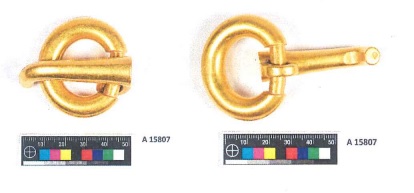 2. Touto smlouvou půjčitel půjčuje movitou věc (sbírkové předměty) vypůjčiteli, aby je užíval za podmínek, které jsou ve smlouvě dále uvedeny, a vypůjčitel se zavazuje předmět výpůjčky vrátit půjčiteli, jakmile jej nebude potřebovat, nejpozději však do konce sjednané doby. II.Podmínky výpůjčky1. Půjčitel je povinen předat vypůjčiteli předmět výpůjčky ve stavu způsobilém k jeho řádnému užívání, není–li písemně dohodnuto jinak.2. Před předáním předmětu výpůjčky, je půjčitel povinen seznámit vypůjčitele s veškerými specifikacemi a požadavky na jejich údržbu.3. Po dobu, po kterou bude vypůjčitel na základě této smlouvy předmět výpůjčky užívat, je povinen předměty užívat řádně v souladu s účelem, který je stanoven v bodě III. této smlouvy, je povinen zajišťovat jejich pravidelnou běžnou údržbu a chránit je před poškozením, odcizením nebo zničením. 4. Během sjednané doby výpůjčky není vypůjčitel oprávněn přenechat předmět výpůjčky třetí osobě. Porušení tohoto zákazu zakládá právo půjčitele žádat vrácení předmětu výpůjčky před skončením stanovené doby zapůjčení. 5. Vypůjčitel bere na vědomí, že bez souhlasu půjčitele nebude předmět výpůjčky fotografován, filmován nebo pořizován odlitek, kopie a pod. Vypůjčitel dále bere na vědomí, že na předmětu výpůjčky nebudou prováděny žádné změny a úpravy, vyjma těch stanovených (viz účel). Vypůjčitel se zavazuje, že předmět výpůjčky bude umístěn v prostředí odpovídající jeho stavu a významu, a budou učiněna dostatečná bezpečnostní opatření zaručující, že nedojde ke ztrátě nebo poškození předmětů.6. Obě strany se dohodly, že předmět výpůjčky nebude pojištěn s tím, že případné poškození, ztrátu, resp. krádež uvedeného předmětu do okamžiku vrácení RMK hradí v plném rozsahu výše jmenovaný vypůjčitel.7. Ztráta nebo poškození předmětu výpůjčky, bude vypůjčitelem nahrazena v plném rozsahu. 8. Vypůjčitel se zavazuje při prezentaci předmětu výpůjčky uvádět jeho majitele.9. K předání předmětu výpůjčky dojde v Rakovníku, a to ke dni podpisu této smlouvy. 10. Podpisem smlouvy vypůjčitel současně prohlašuje, že se seznámil se stavem předmětu výpůjčky, a že byl seznámen s požadavky na jeho údržbu. 11. K vrácení předmětu výpůjčky dojde v Rakovníku. Předmět výpůjčky musí být půjčiteli vrácen ve stavu, v jakém byl vypůjčitelem převzat s přihlédnutím k účelu, pro který byl vypůjčen. 12. Půjčitel zapůjčuje předmět výpůjčky dle bodu I. této smlouvy vypůjčiteli bezplatně.13. Půjčitel v souladu s ustanoveními zákona č. 110/2019 o zpracování osobních údajů, v platném znění, podpisem této smlouvy prohlašuje, že po dobu trvání této smlouvy uděluje objednateli vypůjčiteli souhlas se shromažďováním, zpracováváním, používáním a uchováváním svých osobních údajů, které mu poskytl při sepsání této smlouvy.III.Doba a účel výpůjčky1. Půjčitel zapůjčuje vypůjčiteli věc (sbírkové předměty) dle bodu I. této smlouvy za účelem výstavy „Záhada zlatých šperků“2. Doba zapůjčení se sjednává na dobu od 1. 7. 2023 do 30. 6. 2024  IV.Ostatní ujednání1. Jestliže půjčitel zjistí, že vypůjčitel neužívá věc řádně, nebo jestliže ji užívá v rozporu s účelem, ke kterému slouží s přihlédnutím k bodu III., je oprávněn požadovat vrácení předmětu výpůjčky před skončením stanovené doby zapůjčení. 2. Obě strany berou na vědomí, že případné skutečnosti, které nejsou upraveny v této smlouvě, se řídí příslušnými ustanoveními občanského zákoníku v platném znění.3. Tato smlouva je vyhotovena ve dvou stejnopisech, z nichž každý má platnost originálu, a každá ze smluvních stran obdrží po jednom vyhotovení.4. Tato smlouva může být měněna nebo doplňována pouze písemnými dodatky očíslovanými vzestupnou číselnou řadou a podepsanými oběma smluvními stranami.5. Všichni účastníci této smlouvy prohlašují, že tuto smlouvu uzavřeli svobodně, vážně a srozumitelně, nikoli v tísni za nápadně nevýhodných podmínek, a jako správnou ji podepisují.V Kolíně dne:					V Rakovníku dne:............................................................     	............................................................................Mgr. Vladimír Rišlink, ředitel 			Mgr. Magdalena Elznicová – Mikesková, DiS., Regionální muzeum v Kolíně                 		ředitelkapůjčitel 					Muzeum T. G. M. Rakovníkvypůjčitel